Nidwalden	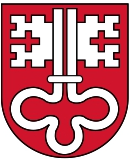 Hauptstadt:	Stans			Sprachen: DeutschFläche in km2:	276			Einwohner: 42‘969 Kantonsgrenzen:	Bern, Luzern, Obwalden, Schwyz, Uri
Landschaftscharakter:	Berge bis zu 2‘901 m. ü. M., Binnensee, zentrales Tal, LandwirtschaftWirtschaft:	Schindler Holding AG; Industrie & Dienstl., 2‘130 Angestellte, 9.25 Mrd. Umsatz
Pilatus Flugzeugwerke; Luftfahrt, 1‘870 Angestellte, 1.18 Mrd. Umsatz  
Kantonsspital Nidwalden; Gesundheit, 556 Angestellte, 68.9 Mio. UmsatzSehenswürdigkeiten:	CabriO Mount Stanserhorn | Winkelried-Denkmal | Stansstad-Bürgenstock | Glasi Hergiswil 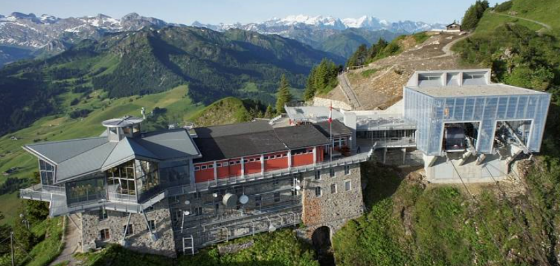 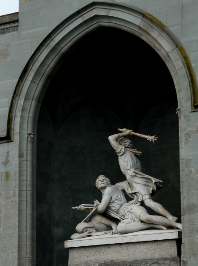 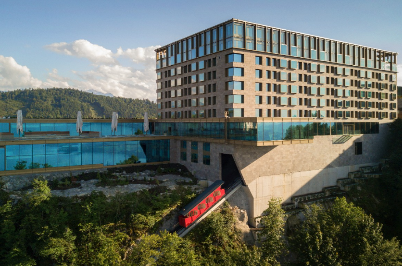 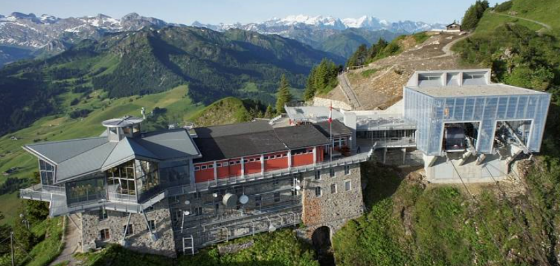 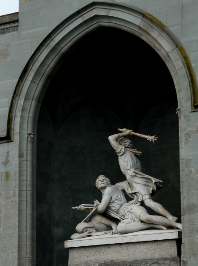 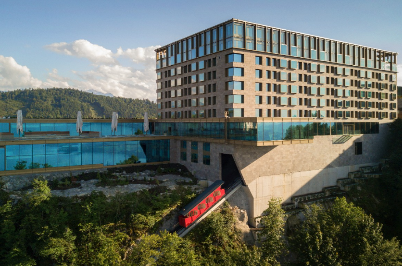 